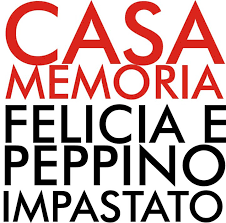 PERCORSO DIDATTICO-EDUCATIVO“CON LE IDEE E IL CORAGGIO DI PEPPINO NOI CONTINUIAMO”L’Associazione Casa Memoria Felicia e Peppino Impastato Onlus, nella ricorrenza del Quarantatreesimo anniversario dell’uccisione per mano mafiosa di Peppino Impastato invita le Istituzioni Scolastiche a condividere una riflessione sull’impegno civile che ha caratterizzato le attività di Peppino e dei suoi compagni a favore del contrasto al fenomeno mafioso e della libertà di pensiero.Quello di Peppino è un esempio emblematico di fuoriuscita dalla mafia a partire dalla rottura con la famiglia mafiosa che possiamo definire storica e culturale. Peppino rappresenta, soprattutto per le nuove generazioni, un modello di impegno in difesa dei valori democratici della società.Per questo invitiamo ad avviare il percorso didattico intitolato “Con le idee e il coraggio di Peppino noi continuiamo” che si concluderà il 9 Maggio 2021, anniversario dell’uccisione di Peppino Impastato.Schema UDALaboratorioCittadinanza AttivaEnte proponente: Associazione Casa Memoria Felicia e Peppino Impastato onlus Destinatari: Scuole secondarie di primo e secondo gradoTitolo: CON LE IDEE E IL CORAGGIO DI PEPPINO NOI CONTINUIAMOContenuti:Il percorso intende promuovere la collaborazione e la cooperazione del gruppo classe per il raggiungimento di un prodotto finale. È un'attività multidisciplinare che coinvolge storia, italiano e arte e immagine (S.S. 1° grado). Viene previsto un primo momento di confronto attraverso la metodologia del brainstorming per focalizzare l'attenzione sul significato di alcuni concetti chiave che riguardano l'argomento della mafia. Successivamente, attraverso la metodologia del cooperative learning, gli alunni verranno suddivisi in piccoli gruppi eterogenei, per creare degli Slogan ( brevi frasi) che possano racchiudere il significato delle riflessioni nate dal confronto avvenuto nella fase precedentemente. Le frasi verranno trascritte sulla lavagna e si procederà alla scelta di una o a una sintesi definitiva di tutte. Infine la classe realizza uno striscione in modo creativo, scrivendo il nome della scuola e lo slogan scelto, lo appenderà sulla facciata della scuola e verrà fotografato insieme al gruppo classe. La fotografia verrà inviata all' indirizzo email di casa memoria e nel giorno del 9 maggio verrà pubblicato sui propri social media. Obiettivi generali:●	Promuovere esperienze significative che favoriscono un'adesione consapevole ai valori condivisi e di atteggiamenti cooperativi e collaborativi che costituiscono la condizione per praticare la convivenza civile.Prerequisiti: ●	Storia di Peppino Impastato e mamma Felicia (film i 100 passi/documentari rai storia).●	Definizione dell'organizzazione mafiosa (Breve storia della mafia e dell' antimafia  di Umberto Santino)●	Legami tra organizzazione mafiosa e territorio. (articoli di giornalismo d'Inchieste sui nuovi affari della mafia del proprio territorio). Dalle Indicazioni Nazionali: ●	Lo studio della storia, insieme alla memoria delle generazioni viventi, alla percezione del presente e alla visione del futuro, contribuisce a formare la coscienza storica dei cittadini e li motiva al senso di responsabilità nei confronti del patrimonio e dei beni comuni.●	Un insegnamento che promuova la padronanza degli strumenti critici permette di evitare che la storia venga usata strumentalmente, in modo improprio. ●	L’alunno realizza elaborati personali e creativi sulla base di un’ideazione e progettazione originale, applicando le conoscenze e le regole del linguaggio visivo, scegliendo in modo funzionale tecniche e materiali differenti anche con l’integrazione di più media e codici espressivi.Conoscenze:Conoscere il fenomeno mafioso da diversi punti di vista (antropologico, sociale ed economico).Abilità:Saper collegare i vari aspetti del fenomeno mafioso sia da un punto di vista di causa-effetto, sia nel suo evolversi nel tempo.Competenze:Padroneggiare con senso critico i vari aspetti del fenomeno mafioso per decifrare i fatti economici sociali del presente, nel proprio territorio.ATTIVITÀ ●	In una prima fase vi sarà un momento di confronto attraverso la metodologia del brainstorming per focalizzare l'attenzione sul significato di alcuni concetti chiave che riguardano l'argomento della mafia.●	Attraverso la metodologia del cooperative learning, gli alunni verranno suddivisi in piccoli gruppi eterogenei, per creare degli Slogan (brevi frasi) che possano racchiudere il significato delle riflessioni nate dal confronto avvenuto nella fase precedentemente. Le frasi verranno trascritte sulla lavagna e si procederà alla scelta di una di esse o alla sintesi definitiva di tutte in una.●	In una terza fase verrà realizzato uno striscione (lenzuolo o stoffa) in modo creativo, scrivendo il nome della scuola e lo slogan scelto. Al termine del lavoro verrà   appeso sulla facciata della scuola e fotografato insieme al gruppo classe.SPAZI: aula, aula multimediale, laboratorio artistico, cortile.TEMPI: 3 ore di storia/ italiano e 2 di arte e immagine (S.S. 1° grado) o 5 storia e Italiano.STRUMENTI: DVD, libri, lim/lavagna, giornali e strumenti informatici, colori acrilici e pennelli.METODOLOGIE: brainstorming, cooperative learning, attività laboratoriale.VERIFICA E VALUTAZIONE: verifica formativa.Per informazioni:Email casamemoriascuole@gmail.comTel. 091/8666233 (9,30-13,00 / 16,30-19,30)